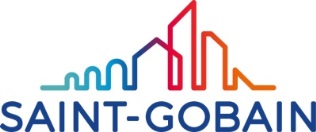 ARCHITECT, INTERIOR DESIGNER, ENTREPRENEUR  – COPYRIGHT LICENSE AND AUTHORIZATION TO USE IMAGESI undersigned,Full name [First and last name] .................................................................................................................Company representative [Company Name]: ……………………………………………………………………………………….Address………………………………………………………………………………………………………………………………..................Project participant, holder of the rights to the specific works carried out under the project – referred to as “Work”Project name……………………………………………………………………………………………………………………………………….Project address……………………………………………………………………………………………………………………………………Project description………………………………………………………………………………………………………………………………I hereby irrevocably assign all copyright and property rights, as well as other rights of use to the Beneficiary – Saint-Gobain Construction Products Romania S.R.L. – having its registered address at One United Tower, Calea Floreasca, no. 165, 10th Floor, District 1, Bucharest, Romania, registered in the Trade Register under no. J40/16947/1994, Tax Identification Number no. 6194577AndSaint-Gobain Glass Romania Călărași S.R.L. – having its registered address at str. Varianta Nord, no. 61, Călărași, Călărași County, Romania registered in the Trade Register under no. J51/353/2006 and Tax Identification Number no. 11882475,The parties agree to the following rights regarding the Work: Authorizes the use of any written and/or visual communication and photographs or other elements of the Project which is the subject to the copyright specified below (hereinafter referred to as the “Work”) for internal and external communication of the Project, including all subsequent advertising, marketing, and promotion of products manufactured and/or sold by the Saint-Gobain Group and any of its affiliates (hereinafter referred to as “Saint-Gobain”);Agree that this authorization will be free of charge;Authorizes Saint-Gobain to continue to reproduce, display, publish and communicate the Work and/or any part of it, through various media and in various formats, including, but not limited to, videos, newsletters, brochures, publication on Saint-Gobain websites and social media, press releases, newspapers. This authorization is granted to Saint-Gobain worldwide and for the duration of legal copyright protection;Indemnify and hold Saint-Gobain harmless against any claims by third parties that the Work infringes their intellectual property rights.Description of WorkA list of Work materials will be detailed in a separate annex (e.g. high-resolution photographs of the Project, a description of the work and the Project, videos, sketches or plans, photographs during execution etc.).Signed at ..................................... (location), Date: ............................................ (dd/mm/yyyy)As– tick which applies –❒ Architect ❒ Interior Designer❒ EntrepreneurSignatureand stamp:Authorized dulyParticipant’s First and Last Name: